Ботаника1. Задание 19 № 119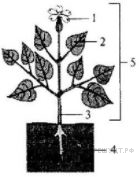 Цифрой 5 на рисунке обозначен:1) узел
2) плод
3) побег
4) цветок2. Задание 29 № 129Плодами являются:а — крылатка кленаб — луковица лукав — шишка лиственницыг — ягода черникид — корневые клубни чистяка1) а, б, г
2) б, в, д
3) только а, г
4) только б, г3. Задание 18 № 168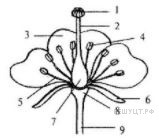 Назовите элемент, обозначенный на схеме строения цветка цифрой 5:1) завязь
2) пыльник
3) рыльце пестика
4) тычиночная нить4. Задание 20 № 170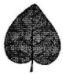 На рисунке изображен лист:1) пальчатосложный
2) простой линейный
3) перисторасчлененный
4) простой сердцевидный5. Задание 22 № 172Выберите верные утверждения:а — мочковатая корневая система образована хорошо выраженным главным и плохо выраженными придаточными корнямиб — образование боковых корней происходит в зоне проведения корняв — корнеплод является видоизменением главного корня1) а, б
2) а, в
3) б, в
4) только в6. Задание 19 № 219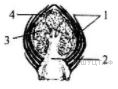 Какой элемент цветочной почки обозначен на рисунке цифрой 1?1) почечные чешуи
2) конус нарастания
3) зачаточный стебель
4) зачаточные соцветия7. Задание 20 № 220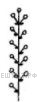 Схема какого соцветия представлена на рисунке?1) простая кисть
2) простой щиток
3) початок
4) метелка8. Задание 21 № 271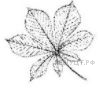 На рисунке изображен лист:1) перистосложный
2) пальчатосложный
3) простой, с цельной листовой пластинкой
4) простой, с расчлененной листовой пластинкой9. Задание 18 № 318Соцветие, на главном цветоносе которого в очередном порядке располагаются цветки на заметных цветоножках, называется:1) початок
2) простая кисть
3) простой колос
4) сложный зонтик10. Задание 18 № 368Соцветие, к главной оси которого прикрепляются боковые оси, несущие расположенные в очередном порядке цветки на цветоножках, называется:1) простой зонтик
2) сложный колос
3) початок
4) сложная кисть11. Задание 18 № 418Соцветие, на цветоносе которого располагаются боковые оси, выходящие из верхушки цветоноса и несущие цветки на цветоножках одинаковой длины, называется:1) метелка
2) початок
3) простой колос
4) сложный зонтик12. Задание 18 № 518Соцветие, характеризующееся расширенной блюдцевидной или конической осью, на которой располагаются сидячие цветки, называется:1) колос
2) зонтик
3) метелка
4) корзинка13. Задание 29 № 579Плодами являются:а — клубень картофиляб — стручок капустыв — корневище брусникиг — шишка сосныд — костянка вишни1) а, б, д
2) а, в, г
3) б, г, д
4) только б, д14. Задание 18 № 618Назовите элемент, обозначенный на схеме строения цветка цифрой 6: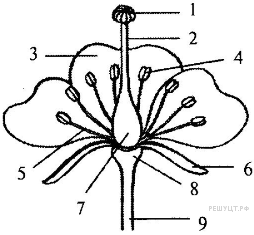 1) венчик
2) лепесток
3) цветоложе
4) чашелистик15. Задание 20 № 620На рисунке изображен лист: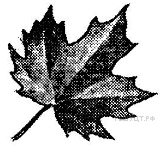 1) перистосложный
2) тройчатосложный
3) простой линейный
4) пальчаторасчлененный16. Задание 1 № 651Способность живых организмов потреблять из внешней среды энергию и вещества, необходимые для процессов жизнедеятельности, называется:1) питание
2) размножение
3) раздражимость
4) клеточное строение17. Задание 18 № 668Назовите элемент, обозначенный на схеме строения цветка цифрой 3:1) чашечка
2) лепесток
3) цветоложе
4) чашелистик18. Задание 20 № 670На рисунке изображен лист: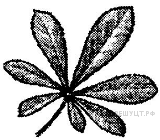 1) пальчатосложный
2) тройчатосложный
3) простой линейный
4) перисторасчлененный19. Задание 18 № 718Назовите элемент, обозначенный на схеме строения цветка цифрой 1:1) завязь
2) пыльник
3) рыльце пестика
4) тычиночная нить20. Задание 20 № 720На рисунке изображен лист: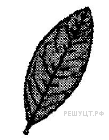 1) пальчатосложный
2) простой ланцетный
3) перисторасчлененный
4) простой сердцевидный21. Задание 18 № 768Назовите элемент, обозначенный на схеме строения цветка цифрой 9:1) венчик
2) чашечка
3) цветоложе
4) цветоножка22. Задание 20 № 770На рисунке изображен лист: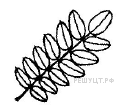 1) перистосложный
2) тройчатосложный
3) простой линейный
4) пальчаторасчлененный23. Задание 29 № 829Плодами являются:а — клубень топинамбураб — шишкоягода можжевельникав — ягода томатаг — корнеплод свеклыд — семянка подсолнечника1) а, в, г
2) б, в, д
3) только а, г
4) только в, д24. Задание 29 № 879Плодами являются:а — костянка сливыб — корнеплод редисав — шишка сосныг — боб горохад — луковица чеснока1) а, в, г
2) б, г, д
3) а, б, д
4) только а, г25. Задание 29 № 929Плодами являются:а — коробочка макаб — корнеплод морковив — шишкоягода можжевельникаг — тыквина огурцад — луковица лилии1) а, в, г
2) б, г, д
3) только а, г
4) только б, д26. Задание 20 № 970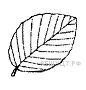 На рисунке изображен лист:1) перистосложный
2) простой округлый
3) простой линейный
4) пальчаторасчлененный27. Задание 18 № 1018Назовите элемент, обозначенный на схеме строения цветка цифрой 6:1) венчик
2) лепесток
3) цветоложе
4) чашелистик28. Задание 20 № 1020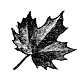 На рисунке изображен лист:1) перистосложный
2) тройчатосложный
3) простой линейный
4) пальчаторасчлененный29. Задание 20 № 1120На рисунке изображен лист: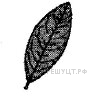 1) пальчатосложный
2) простой ланцетный
3) перисторасчлененный
4) простой сердцевидный30. Задание 19 № 1169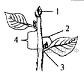 Часть побега, обозначенная на рисунке цифрой 2, называется:1) узел
2) почка
3) междоузлие
4) пазуха листа31. Задание 20 № 1170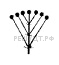 Схема какого соцветия представлена на рисунке?1) простой колос
2) простой щиток
3) головка
4) корзинка32. Задание 19 № 1219Какой элемент цветочной почки обозначен на рисунке цифрой 2?1) почечные чешуи
2) конус нарастания
3) зачаточный стебель
4) зачаточные соцветия33. Задание 20 № 1220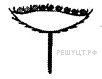 Схема какого соцветия представлена на рисунке?1) метелка
2) простой колос
3) корзинка
4) простой зонтик34. Задание 19 № 1269Часть побега, обозначенная на рисунке цифрой 1, называется:1) плод
2) почка
3) междоузлие
4) пазуха листа35. Задание 20 № 1270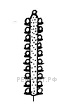 Схема какого соцветия представлена на рисунке?1) початок
2) метелка
3) простая кисть
4) простой щиток36. Задание 19 № 1319Какой элемент цветочной почки обозначен на рисунке цифрой 3?1) почечные чешуи
2) конус нарастания
3) зачаточные листья
4) зачаточные соцветия37. Задание 20 № 1320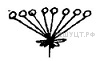 Схема какого соцветия представлена на рисунке?1)корзинка
2) простая кисть
3) головка
4) простой зонтик38. Задание 21 № 1371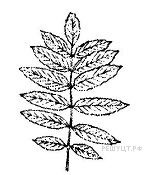 На рисунке изображен лист:1) перистосложный
2) пальчатосложный
3) простой, с цельной листовой пластинкой
4) простой, с расчлененной листовой пластинкой39. Задание 21 № 1421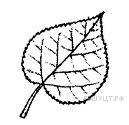 На рисунке изображен лист:1) перистосложный
2) пальчатосложный
3) простой, с цельной листовой пластинкой
4) простой, с расчлененной листовой пластинкой40. Задание 21 № 1471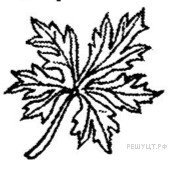 На рисунке изображен лист:1)перистосложный
2)пальчатосложный
3)простой, с цельной листовой пластинкой
4) простой, с расчлененной листовой пластинкой41. Задание 21 № 1521На рисунке изображен лист: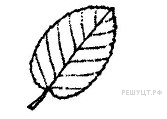 1)перистосложный
2)пальчатосложный
3)простой, с цельной листовой пластинкой
4) простой, с расчлененной листовой пластинкой